COUNTY OF ALAMEDAQuestions & AnswerstoRFQ No. 902339forBIOLOGICAL HAZARD DETENTION CELL CLEANING SERVICESNetworking/Bidders Conference Held August 8, 2023Alameda County is committed to reducing environmental impacts across our entire supply chain. 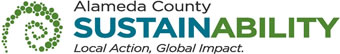 If printing this document, please print only what you need, print double-sided, and use recycled-content paper.Thank you for your participation and interest in the County of Alameda Request for Quotation (RFQ) for Biological Hazard Detention Cell Cleaning Services.  All the questions are taken verbatim from written questions emailed by potential Bidders. The County of Alameda shall be noted as “County” in the answers to these questions. The Questions and Answers are the final stances of the County. Please consider this document in preparation for your bid response. Questions and Answers:Does this contract fall under the prevailing wage?No, this is not a public works contract and does not have a prevailing wage requirement.To qualify for the 20% SLEB spend, can we use SLEBs for other services/products?Yes. A bidder may subcontract with a County Small Local Emerging Business (SLEB) for other indirect services besides the services being requested in this contract. For more information and/or assistance with finding SLEB subcontractors, please contact Julie Ackerman at (510) 208-9607, julie.ackerman@acgov.org.Is the six-month trailing requirement for SLEB standard for all bids with Alameda County?Yes, for all County bids that have a SLEB requirement, the vendor certification instructions require the following per the Small Local and Emerging (SLEB) Program Certification Instructions:Local Business – A business having a fixed office with a street address in Alameda County for a minimum period of 6 months and a valid business license issued by the County or a City within Alameda County.Bidders who are not SLEB certified must subcontract 20% of the contract amount with certified SLEB vendors.VENDOR BID LIST 	RFQ No. 902339 – BIOLOGICAL HAZARD DETENTION CELL CLEANING SERVICES	This Vendor Bid List is being provided for informational purposes to assist bidders in contacting other businesses as needed to develop local small and emerging business subcontracting relationships to meet the Small Local Emerging Business (SLEB) Program requirement. This Q&A is being issued to all vendors on the Vendor Bid List; the following revised vendor bid list includes contact information for each vendor attendee at the Networking/Bidders Conferences.This County of Alameda, General Services Agency (GSA), RFQ Questions & Answers (Q&A) has been electronically issued to potential bidders via email. Email addresses used are those in the County’s Small Local Emerging Business (SLEB) Vendor Database or other sources. If you have registered or are certified as a SLEB, please ensure that the complete and accurate email address is noted and kept updated in the SLEB Vendor Database. This RFQ Q&A will also be posted on the GSA Contracting Opportunities website located at Alameda County Current Contracting Opportunities. RFQ No. 902339 - BIOLOGICAL HAZARD DETENTION CELL CLEANING SERVICES	RFQ No. 902339 - BIOLOGICAL HAZARD DETENTION CELL CLEANING SERVICES	RFQ No. 902339 - BIOLOGICAL HAZARD DETENTION CELL CLEANING SERVICES	RFQ No. 902339 - BIOLOGICAL HAZARD DETENTION CELL CLEANING SERVICES	RFQ No. 902339 - BIOLOGICAL HAZARD DETENTION CELL CLEANING SERVICES	RFQ No. 902339 - BIOLOGICAL HAZARD DETENTION CELL CLEANING SERVICES	RFQ No. 902339 - BIOLOGICAL HAZARD DETENTION CELL CLEANING SERVICES	RFQ No. 902339 - BIOLOGICAL HAZARD DETENTION CELL CLEANING SERVICES	Business NameContact NameContact PhoneAddressCityStateEmailCrime Scene CleanersLindy Smithercrimescenecleanersinc@yahoo.comDiablo Crime Scene Cleaners(925) 933-840711 Scots CourtWalnut CreekCAinfo@diablocsci.comCarpet BullyLamar Mosley(510) 706-6863carpetbully@gmail.comCrime Scene Steri Clean LLCK Collins(510) 270-237028302 Industrial Blvd. HaywardCAkcollins@steri-clean.comCrime Scene Steri Clean LLCFredran Patton(802) 324-94706660 Lone Tree WayBrentwoodCAfpatton@steri-clean.comBio Oneinfo@biooneeastbay.comBayview Environmental
Services, IncShane Pickett510-542-66336925 San Leandro StOAKLANDCAnorcal@bayviewservices.comBayview Industrial Services,
Inc.Shane Pickett510-562-61816925 San Leandro StOAKLANDCAnorcal@bayviewservices.comBioclear, LLCYael Smadja650-441-639228302 Industrial Blvd
Ste B&CHAYWARDCAcontactus@bioclearmatrix.comGreen Clean A SceneDeborah Walker877-318-38883400 W. MacArthur
BlvdOAKLANDCAinfo@greencleanasap.comGreen Clean A Scenegreencleanasap@gmail.comSharjo, LLC dba Service Master Restoration ServicesJean Nadolne925-726-52245451 Industrial WayBENICIACAjnadolne@smrestore.netSharjo, LLC dba Service Master Restoration ServicesAndy Dobbs415-336-62585451 Industrial WayBENICIACAadobbs@smrestore.net